TO:	The Chairperson of the Select Committee on Health	Hon. L C DlaminiNAME OF BILL:	National Public Health Institute of South Africa Bill NUMBER OF BILL:	[B16B-2017]DATE OF DELIBERATION: 20 November 2018 VOTE OF THE LEGISLATURE: The Gauteng Provincial Legislature votes in favour of the Bill, with a proposed amendment and mandates the Permanent Delegate to the NCOP to negotiate in favour of the Bill. The proposed amendment are as follows:Clause 3 and 5, 1. The Provincial representatives in the board of NAPHISA, at least three representatives from the clustered provinces.2. One organised labour unions representative in the NAPHISA board and3. NAPHISA also to focus more on the healthcare preventative system on certain diseases.                   Date: __20/11/2018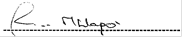 HON. N HLAPOChairperson of Health Committee GAUTENG PROVINCIAL LEGISLATURE